T.C.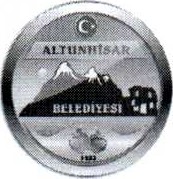 NİĞDE İLİALTUNHİSAR İLÇESİBELEDİYE BAŞKANLIĞISayı	• 65758357-105-324	26.06.2020Konu • Meclis ToplantısıALTUNHİSAR KAYMAKAMLIĞIYazı işleri MüdürlüğüneALTUNHİSAR5393 Sayılı Belediye Kanununun 20. Maddesi Doğrultusunda aşağıda yazılı gündem maddelerini görüşerek karara bağlamak üzere 03.07.2020 Cuma günü saat 09:00 da olağan Meclis toplantısı yapılacaktır.Bilgilerinizi arz ederim,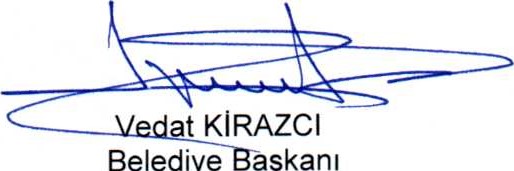 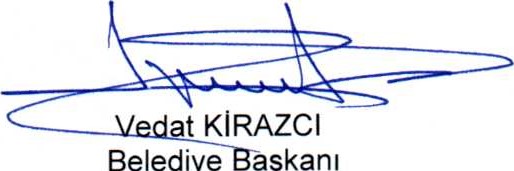 GÜNDEM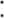 Yoklama, Açılış, Saygı Duruşu.Bir önceki kararın Meclise okunması.2019 Yılı Faaliyet Raporunun Meclise Sunulması.2019 yılı Denetim Komisyon Raporunun görüşülerek karara bağlanmasıPlan Bütçe Komisyonu ile Çevre ve Şehircilik Komisyonlarının seçilerek karara bağlanması.Belediye Encümen Üyelerinin seçilerek karara bağlanması2019 yılı Bütçe Kesin Hesabının görüşülerek karara bağlanması.İlçemiz Kızılyer mevkiinde bulunan ve mülkiyeti DSİ Genel Müdürlüğüne adına kayıtlı 2358,2360 ve 2359(2359 parselde 4/5 hisse ile) parsel numaralı taşınmazların Belediye hizmet alanı olarak Kamu yararında kullanılmak üzere 2942 Sayılı Kamulaştırma kanununun 30. Maddesine istinaden belediyemiz adına devrinin yapılması.5393 Sayılı Kanunun 18 nci md. 'n' bendi gereğince Cadde ve sokak isimleri verilmeyen yerlere cadde ve sokak isimleri verilmesi.Niğde Esnaf ve Sanatkarlar Odası Birliğinin 2020-92 sayılı yazısı ve 05.06.2020 tarih ve 5 Sayılı kararının 5393 Sayılı Belediye Kanununun 15 Md. 'p' bendi gereğince görüşülmesi.5393 Sayılı Kanunun 18. Maddesinin "c” ve "u” bendi gereğince Niğde ili, Altunhisar ilçesi 403 nolu parselin 21,8 hektarlık kısmında 1/5000 ölçekli nazım imar planı ve 1/1000 ölçekli uygulama imar planı tasarılarının 3194 Sayılı imar Kanunu kapsamında görüşülmesi.10-5393 Sayılı Kanunun 18. Maddesinin "c” ve "u” bendi gereğince Niğde ili, Altunhisar ilçesi 4632 nolu parselin 143,8 hektarlık kısmında 1/5000 ölçekli nazım imar planı ve 1/1000 ölçekli uygulama imar planı tasarılarının 3194 Sayılı imar Kanunu kapsamında görüşülmesi.11-5393 Sayılı Kanunun 15 nci Md. "h” bendi ve 18 inci Md. "e” bendi gereğince PTT ait 4928 parsel 1185,19m2 yerle Belediyemize ait 5172 parsel 812m2 yüzölçümlü yerin takasının görüşülmesi12-Belediyemiz alacaklarına banka kartı veya kredi kartı ile tahsilini temin amacıyla PTT ile Altunhisar Belediyesi Petrol İşletmesi arasında üye işyeri sözleşmesi yapılarak POS bağlanması ve konu ile ilgili sözleşme imzalamak ve tüm işlemleri yürütmek için firma yetkilisi belirlenmesinin görüşülmesi.13- Mülkiyeti Belediyemize ait 5172 parsel 812m2 vasfı arsa olan (Köy garajı olarak hizmet veren) yerin imar tadilatı yapılarak vasfının kamu hizmet alanı (PTT Hizmet alanı) olarak imar tadilatının görüşülmesi.14-5393 Sayılı Belediye Kanununun 15 Md. 'p' bendi gereğince ilçemizde 2006/1 sayılı Meclis kararının 5 nci maddesi gereğince 5 araçlık kurulan Ticari Taksi durağının 6+2 araç olarak Ticari Taksi Durağı kurulmasının görüşülmesiKapanış.Dağıtım Gereği	                                                     Bilgi: Kaymakamlık Makamına / Altunhisar 1- Tüm Meclis Üyelerine.2- Belediye ilan Memurluğuna.Tel : O (388) 611 30 90- 611 23 05 Faks : O (388) 611 21 46 Adres: Altunhisar Belediyesi orta Mahalle Mehmet ARIÖZ Sokak No : 5Altunhisar I NİĞDE 51600 e-posta : altunhisar@altunhisar.bel.tr	Ayrıntılı Bilgi İçin: Abdullah BOZ Yazı İşleri MüdürWep: www.altunhisar.bel.trMECLİS TOPLANTISI Belediyemiz Wep sitesinde yayınlanmaktadır.